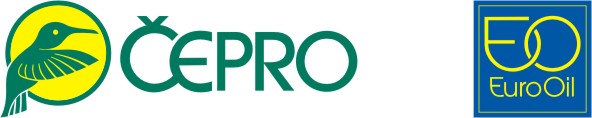 RÁMCOVÁ DOHODA na:„Ověřování, kalibrace, opravy a servis průtokoměrů a jejich příslušenství na výdejních lávkách pohonných látek v ČEPRO, a.s., 2023  -  2026“                                                  č. evid Objednatele:                                                    č. evid Zhotovitele: Objednatel:	ČEPRO a.s.se sídlem:	Dělnická 213/12, Holešovice, 170 00 Praha 7sp. zn.: 	B 2341 vedená u Městského soudu v Praze IČO: / DIČ:  	601 93 531 / CZ60193531	bankovní spojení: 	Komerční banka, a.s., č.ú.: 11902931 / 0100zastoupen:  	Mgr. Janem Duspěvou, předsedou představenstva   aspolečně	Ing. Františkem Todtem, členem představenstva(dále jen „Objednatel“)a Zhotovitel: 	se sídlem: 	sp. zn.:  	IČO: / DIČ:	bankovní spojení: 	zastoupen:	(dále jen „Zhotovitel“)(Objednatel a Zhotovitel společně dále jen „Smluvní strany“)
níže uvedeného dne, měsíce a roku uzavřely tuto smlouvu o poskytování služby (dále jen „Smlouva“).PŘEDMĚT SMLOUVY Předmětem této Smlouvy je provádění prací a činností, uvedených v bodu 1.2. této Smlouvy po dobu její účinnosti, a úprava vzájemných vztahů mezi Objednatelem a Zhotovitelem. Zhotovitel se zavazuje na své náklady a odpovědnost za podmínek dle této Smlouvy provádět tyto práce a činnosti: Pravidelné lhůtní kontroly, tj. činnosti a služby v oblasti úředního ověřování měřidel, pro zadavatele k zajištění plné a správné funkčnosti měřidel dle zákona č. 505/1990 Sb., o metrologii, v platném znění a vyhlášky Ministerstva průmyslu a obchodu ČR č. 345/2002 Sb., ve znění pozdějších předpisů, kterou se stanoví měřidla k povinnému ověřování a měřidla podléhající schválení typu a interních provozních předpisů Objednatele, postupů Zhotovitele (autorizovaného metrologického střediska) a výrobce měřidel. opravy, přezkoušení, ověřování a kalibrace průtokoměrů (pro kapaliny jiné než voda) a to provedením kontrolního odměru nebo ověření na místě instalace na skladě PHL vždy v četnosti dvakrát (2) ročně pro celkový počet sto šedesát jeden (161) kus průtokoměrů o rozměrech DN 100 a DN 50 a opravy, přezkoušení a kalibrace průtokoměrů (pro kapaliny jiné než voda) na místě instalace na skladě PHL vždy v četnosti jedenkrát (1) za dva (2) roky pro celkový počet sedmdesát (70) kusů průtokoměrů DN100 výdeje PHL do železničních cisteren;kalibrace měřidel pro měření aditivačních příměsí do PHL pro celkový počet osmdesát jeden kus (81 ks) průtokoměrů a jejich kalibrace vždy v četnosti jedenkrát (1) x za dva (2) roky;  ověřování a kalibrace odporových snímačů teploty („OST“) v celkovém počtu sto šedesáti kusů (160 ks) odporových teploměrů a jejich kontroly v četnosti dvakrát (2) x ročně, včetně ověření v četnosti jedenkrát (1) x za dva (2) roky;Nepravidelné lhůtní kontroly, tj. činnosti a služby v oblasti nutných, náhlých a nepředvídaných oprav a zkoušek měřidel, ev. oprav měřících skupin průtokoměrů a jejich součástí (odlučovač vzduchu, filtr, teploměr, apod.) v případech, vyplývajících z § 7 vyhlášky č. 262/2000 Sb., kterou se zajišťuje jednotnost a správnost měřidel a měření, ve znění pozdějších předpisů;Správu a zabezpečení přepočítávačů, v celkovém počtu padesáti osmi (58 ks), zn. „Smith Meter AccuLoad III“, jež jsou nedílnou součástí měřidel a sestav na kapaliny, kde jsou konfigurační parametry a servisní diagnostika zabezpečeny pěti (5) úrovněmi přístupu. Nejvyšší úroveň tzv. „metrologická“ je pátá úroveň č. 5, jenž umožňuje obsluze Objednatele změnu všech parametrů a konfiguraci všech funkcí přepočítavačů. Požadavkem Objednatele je zajištění bezpodmínečné nemožnosti zásahu neoprávněné osoby do nastavení konfigurace přepočítávače Accuload a pravidelná změna přístupových kódů zabezpečení jedenkrát za dva (2) roky.(dle čl. 1.2.1, 1.2.2. a 1.2.3. této Smlouvy též jen „činnosti“ nebo „předmět Smlouvy“)Smluvní strany se zároveň dohodly, že zejména v případě náhlých nenadálých skutečností, mohou být činnosti Objednatelem vyžadovány i mimo harmonogram kontrol, a to s reakční dobou do pěti (5) či do dvaceti čtyř (24) hodin od nahlášení požadavku Objednatele Zhotoviteli.Typy průtokoměrů a ostatních měřidel a jejich počty dle jejich umístění v lokalitách skladů PHL Objednatele, na nichž Objednatel požaduje provádět činnosti jsou uvedeny v níže uvedené tab. č. 1:  Provádění všech činností bude v případech požadavku Objednatele vyžadováno realizovat na nejméně dvou lokalitách - skladech PHL současně (tj. ve stejném dni a čase), čemuž bude přizpůsoben harmonogram kontrol. MÍSTA A TERMÍN PROVÁDĚNÍ ČINNOSTÍMísta plnění pro činnosti uvedené v bodech 1.2.1. až 1.2.3. této Smlouvy jsou výdejní lávky PHL, které se nacházejí na skladech PHL v lokalitách na území České republiky, jak je uvedeno níže:sklad Třemošná:  330 11, Třemošná u Plzně,  GPS : 49.8057053N,  13.3971986E;sklad Hájek: 363 01 Hájek u Karlových Varů, GPS: 50.2774183N,  12.9296867E;       sklad Bělčice: 387 43 Bělčice, GPS: 49.5128142N,  13.8951947E;sklad Smyslov: 391 56 Tábor – Měšice,  GPS: 49.4189839N,  14.7349661E;sklad Včelná: 373 82 Boršov nad Vltavou,  GPS: 48.9205897N,  14.4457161E;sklad Hněvice: 411 08 Štětí, Hněvice 62,   GPS: 50.4416942N,  14.3499522E; sklad Mstětice: 250 91 Zeleneč v Čechách, GPS:  50.1429375N,  14.6966150E;sklad Cerekvice: Želkovice 72, 507 74 Cerekvice nad Bystřicí,  GPS: 50.3230600N,  15.7370831E;sklad Šlapanov: Šlapanov 162, 582 51 Šlapanov u Havl.  Brodu,  GPS: 49.5486336N,  15.6311369E;sklad Střelice: Brněnská 25, 66447 Střelice,  GPS:  49.1581033N,  16.5048633E;sklad Klobouky: 691 72 Klobouky u Brna, GPS: 48°59'2.216"N, 16°51'47.243"Esklad Loukov: Loukov 166, 768 75 Loukov u Kroměříže, GPS: 49.4160636N,  17.7398156E;sklad Sedlnice: 742 56 Sedlnice, GPS: 49°40'20.901"N,18°6'38.081"E(Rozmístění skladů PHL je také zveřejněno na webové adrese: https://www.ceproas.cz/o-nas/produktovodni-sit-a-sklady)Termíny pro provádění činností uvedených v bodech 1.2.1. až 1.2.3. této Smlouvy jsou stanoveny následovně:Zhotovitel se zavazuje pro každý kalendářní rok trvání této Smlouvy, počínaje datem 1. 1. 2023 nebo datem podpisu této Smlouvy (podle toho, která varianta nastane dříve) vypracovat a předložit do 14 dnů ke schválení oprávněné osobě Objednatele ve věcech technických (provozních) plán činností na jednotlivých místech plnění na jeden rok trvání Smlouvy, včetně termínu provedení činnosti v jednotlivých místech plnění (s přesností minimálně na konkrétní kalendářní týdny příslušného kalendářního roku) tak, aby byly dodrženy termíny či četnost provádění činností stanovené Objednatelem (dále a výše jen „harmonogram kontrol“). Harmonogram kontrol vypracovává Zhotovitel ve spolupráci s osobou oprávněnou ve věcech technických (provozních) Objednatele. V případě, že Zhotovitel na dobu účinnosti této Smlouvy nevypracuje nebo Objednatel neodsouhlasí harmonogram kontrol, stanoví pro provádění jednotlivých činností uvedených v bodech 1.2.1. až 1.2.3. této Smlouvy termín Objednatel, a to v rámci termínů stanovených Objednatelem s přesností na kvartál roku ve výzvě zaslané Objednatelem Zhotoviteli. Takto stanovené termíny jsou pro Zhotovitele závazné do odsouhlasení harmonogramu kontrol na dobu účinnosti této Smlouvy.O termínu provedení každé jednotlivé činnosti (konkrétní den a čas) je Zhotovitel povinen dotčené lokality Objednatele, kde bude činnost prováděna, informovat nejpozději čtrnáct (14) dnů před termínem provádění činnosti uvedeným v harmonogramu kontrol, a to elektronicky na e-mail osoby oprávněné komunikovat za dotčené místo plnění (sklad PHL Objednatele), v němž má být činnost provedena:tab. č. 2:  kontaktní osoby Objednatele dle lokalit skladů PHL Objednatele:  Smluvní strany se dohodly, že harmonogram kontrol pro první období kalendářního roku dle ustanovení 2.2.1. Smlouvy vypracoval Zhotovitel již v rámci procesu uzavírání této Smlouvy a Objednatel tento harmonogram kontrol do 14 dnů po uzavření Smlouvy odsouhlasí, případně v případě připomínek Objednatele bude tento harmonogram kontrol Zhotovitelem dle požadavků Objednatele korigován – upraven a Objednatelem následně schválen. PRÁVA A POVINNOSTI SMLUVNÍCH STRANZhotovitel je oprávněn pověřit provedením činností nebo jeho části jen takové poddodavatele, kteří byli předem písemně schváleni Objednatelem, a jejichž seznam tvoří přílohu č. 1 této Smlouvy. Při provádění činností nebo jejich části poddodavateli je Zhotovitel odpovědný Objednateli stejným způsobem, jako kdyby činnosti nebo jejich část prováděl sám.Objednatel je oprávněn kdykoliv během provádění činností kontrolovat plnění smluvních povinností Zhotovitele (zejména postup při provádění činností). Zhotovitel je povinen tuto kontrolu Objednateli nebo jím pověřené osobě umožnit a poskytnout mu/jí potřebnou součinnost a spolupůsobení. Zhotovitel je v takovém případě dále povinen předložit Objednateli k nahlédnutí veškeré doklady související s prováděním činností a podat mu potřebná vysvětlení. Zhotovitel prohlašuje, že je oprávněn uzavřít tuto Smlouvu a řádně plnit závazky v ní obsažené.Zhotovitel se zavazuje při plnění předmětu této Smlouvy brát zřetel na provozní potřeby a požadavky Objednatele. Jednotlivé činnosti budou Zhotovitelem prováděny v úzké součinnosti s Objednatelem, dle standardů Objednatele a pravidel obvyklých v daném oboru. Zhotovitel je povinen vynaložit maximální úsilí, aby docílil nejlepšího možného výsledku při plnění předmětu této smlouvy prostřednictvím využití svých zkušeností a znalostí, a aby činnosti prováděl vždy ve vysoké kvalitě, odpovídající charakteru a významu předmětu Smlouvy.Zhotovitel se zavazuje dodržovat interní předpisy Objednatele, se kterými byl Objednatelem v dostatečném předstihu písemně seznámen. Zhotovitel se zavazuje a odpovídá za to, že činnosti plně vyhoví všem podmínkám, stanoveným platnými právními předpisy a příslušným závazným rozhodnutím příslušných orgánů státní správy a podmínkám dohodnutým v této Smlouvě. Jednotlivá plnění Zhotovitele dle této smlouvy musí splňovat kvalitativní požadavky definované platnými a účinnými legislativními předpisy a platnými normami TPG, ČSN nebo normami EN v případě, že příslušné české normy neexistují. Doporučené normy ČSN se pro činnosti dle této Smlouvy považují za normy závazné. Činnosti budou Zhotovitelem dále realizovány v souladu s obecně závaznými právními předpisy, zejména právními předpisy výslovně uvedenými v této Smlouvě. V případě, že za účinnosti této Smlouvy bude některý z předpisů uvedených v této Smlouvě novelizován, anebo zrušen a nahrazen novým předpisem upravující danou problematiku, zavazuje se Zhotovitel při provádění činností postupovat dle novelizovaného předpisu, či předpisu, který nahrazuje zrušený předpis. Pokud za účinnosti této Smlouvy nabude účinnosti nový předpis, který je pro provádění činností závazný pro Objednatele či Zhotovitele, zavazuje se Zhotovitel postupovat i dle takovéhoto předpisu.Zhotovitel předloží Objednateli seznam základní identifikace možných nebezpečí a analýzy rizik v oblasti BOZP na prováděné činnosti (dále též jen „analýza rizik“) ke schválení. Předběžnou, resp. prvotní analýzu rizik vypracoval Zhotovitel již v rámci procesu uzavírání této Smlouvy, smluvní strany se zároveň dohodly, že konečné znění analýzy rizik však vždy schvaluje Objednatel dle svých obchodních a provozních priorit.Zhotovitel provede veškeré činnosti osobami kvalifikovanými pro příslušnou činnost dle platných a účinných legislativních předpisů. Zhotovitel odpovídá za chování osob provádějících činnosti a za to, že osoby provádějící činnosti budou mít veškerá potřebná úřední povolení a platná kvalifikační oprávnění pro provádění činností, zejména způsobilost uvedenou u činností v bodech 1.2.1. až 1.2.3. této Smlouvy.Zhotovitel je povinen provádět činnosti rovněž v souladu se schváleným detailním technologickým postupem prací pro danou činnost, jež pro činnosti vypracuje Zhotovitel a schvaluje vždy Objednatel dle svých obchodních a provozních priorit.  Zhotovitel je povinen řídit se veškerými pokyny Objednatele. Je však povinen písemně v dostatečném časovém předstihu upozornit Objednatele na případnou nevhodnost jeho pokynů. Zhotovitel bere na vědomí, že: 
činnosti budou probíhat za plného provozu skladů PHL Objednatele;práce a činnosti budou prováděny v prostředí se zvýšeným požárním nebezpečím, jenž jsou klasifikovány jako prostředí s nebezpečím výbuchu (ZÓNA 0 až 2) a zavazuje se přizpůsobit tomu veškeré zařízení a strojní vybavení použité k provádění činností a také vybavení osob provádějících činnosti z hlediska bezpečnosti práce (antistatický oblek, antistatická obuv, ochranná přilba). Prostředí s nebezpečím výbuchu a zvýšeným požárním nebezpečím jsou v prostoru míst plnění vyznačena výstražným značením.PRACOVIŠTĚPro provedení činností uvedených v bodů 1.2.1 až 1.2.3. této Smlouvy zajistí Objednatel v každém jednotlivém místě přístup (povolení vstupu) na místo plnění, kde budou prováděny práce a činnosti, v termínu oznámeném Zhotovitelem dle bodu 2.2.2. této smlouvy. Pokud se Zhotovitel v tomto termínu nedostaví, nemá právo uplatňovat posunutí termínu plnění z titulu pozdního přístupu na pracoviště. Zhotovitel se zavazuje při umožnění přístupu na pracoviště předat Objednateli konkrétní požadavky na součinnost Objednatele při realizaci jednotlivé činnosti.Pokud bude Zhotovitel využívat pro část zařízení pracoviště prostory Objednatele, zavazuje se Zhotovitel průběžně hradit nájemné dohodnuté při předání pracoviště a zapsané v protokolu o předání a převzetí pracoviště. Objednatel nezajišťuje uzavřený sklad, poskytne Zhotoviteli pouze možnost umístění zařízení, strojů a materiálu nezbytného k realizaci díla na pracovišti dle možnosti v době provádění prací na díle. Objednatel rovněž neposkytuje pro Zhotovitele šatny. Objednatel poskytne sociální zařízení (WC) v lokalitách vybavených tímto sociálním zařízením.V místech, kde je zdroj elektrické energie a vody poskytne Objednatel Zhotoviteli napojení na tyto zdroje.Zhotovení, udržování a odstranění potřebných zábran, lávek, (kromě samostatně oceněných částí) a osvětlení po dobu realizace díla je součástí cen sjednaných v této smlouvě, není-li mezi smluvními stranami sjednáno jinak.Zhotovitel zodpovídá za řádnou ochranu veškeré zeleně v místě realizace díla a na sousedních plochách. Zeleň poškozenou nebo zničenou Zhotovitelem je povinen Zhotovitel nahradit.Zhotovitel zodpovídá za udržení pořádku na vlastním pracovišti. V případě, že Zhotovitel nezajistí likvidaci vlastního odpadu a zbytků materiálu, odstraní je Objednatel sám na náklady Zhotovitele. Zhotovitel je povinen uhradit náklady Objednatele, které mu byly v této souvislosti Objednatelem vyúčtovány.Před provedením a po provedení činnosti se pracovník Zhotovitele ohlásí na místě plnění (u obsluhy ČS, v případě ostatních lokalit u vedoucího skladu). Při ohlášení Zhotovitele po provedení činnosti zaznamená provedení činnosti obsluha ČS v SW nástroji Objednatele.PŘEDÁNÍ A PŘEVZETÍ ČINNOSTÍ, TECHNICKÁ DOKUMENTACEPředání a převzetí činností uvedených v bodu 1.2.1. až 1.2.3. této Smlouvy:Zhotovitel provádí tyto činnosti po částech v časových obdobích, stanovených vždy  v harmonogramu kontrol v příslušném roce, po provedení každé jednotlivé činnosti v místě plnění předá Zhotovitel Objednateli tyto nezbytné doklady:u průtokoměrů ve funkci pracovních měřidel stanovených: Potvrzení o ověření stanoveného měřidla;Protokol o přetočení PHL s vyčíslením objemu PHL, protečeného průtokoměrem při 
zkoušce s uvedením jejího výsledku při zkoušeném průtoku před a po seřízení a adekvátní záznam do evidenční karty měřidla;Pracovní výkaz s uvedením veškerých provedených prací, výkonů a jiných činností;Protokol o provedených zkouškách (uvedení do provozu, komplexní zkoušky a ověření spolehlivosti funkce jednotlivých měřidel)u teploměrů ve funkci pracovních měřidel stanovených:Pracovní výkaz s uvedením veškerých provedených prací a činnostíPotvrzení o ověření stanoveného měřidla s adekvátním záznamem do evidenční karty měřidla;Protokol o provedených zkouškách (uvedení do provozu, komplexní zkoušky a ověření spolehlivosti funkce jednotlivých měřidel).u ostatních měřidel měřicí skupiny průtoku výdeje PHL ve funkci pracovních měřidel: Kalibrační list a adekvátní záznam do evidenční karty měřidla;Protokol o provedených zkouškách (uvedení do provozu, komplexní zkoušky a ověření spolehlivosti funkce jednotlivých měřidel;Pracovní výkaz s uvedením veškerých provedených prací a činností,další potřebné dokumenty dle právních a technických předpisů vydaných a platných v České republiceVeškeré verze dokladů předávaných Zhotovitelem Objednateli před či předávání činností budou předávány odpovědným osobám Objednatele, uvedeným v bodě 2.2.2. této smlouvy a zároveň i osobě Zadavatele oprávněné ve věcech technických dle bodu 7.1.2. této Smlouvy v elektronické formě. Objednatel může závazně specifikovat konkrétní požadavky na elektronickou formu takto předávaných dokumentů.CENA A PLATEBNÍ PODMÍNKYCeny za provádění každé činnosti dle této Smlouvy, tj. dle harmonogramu kontrol jsou stanoveny na základě jednotkových cen, na základě kterých bude podle skutečně provedených prací Zhotovitele vypočtena Cena jednotlivé činnosti (resp. příslušné její části, jež je předmětem samostatného předání a převzetí a předmětem samostatné fakturace). Smluvní strany se dohodly, že pro stanovení Ceny činnosti jsou závazné níže uvedené jednotkové ceny:- hodinová sazba práce jednoho servisního pracovníka Zhotovitele s reakční dobou zásahu do 5 hodin od požadavku Objednatele	  ………………………………………………………   ,- Kč / osoba- hodinová sazba práce jednoho servisního pracovníka Zhotovitele s reakční dobou zásahu do 24 hodin od požadavku Objednatele	  …………………………………………………………..…… ,- Kč / osoba- hodinová sazba práce jednoho servisního pracovníka Zhotovitele  ………………    ,- Kč / osoba- hodinová sazba za čas strávený na cestě jednoho servisního pracovníka Zhotovitele  ….   ,- Kč / osoba- „kilometrovné“, tj. přepravné servisního pracovníka Zhotovitele   ………………………  ,- Kč / kmVšechny ceny jsou uvedeny bez daně z přidané hodnoty (dále jen „DPH“). K uvedeným cenám bude vždy účtována DPH v zákonem stanovené výši ke dni uskutečnění zdanitelného plnění. Ceny uvedené v bodě 6.2. této Smlouvy jsou po celou dobu účinnosti této Smlouvy pevné a neměnné a zahrnují veškeré náklady spojené s řádným, včasným a úplným provedením činnosti Zhotovitelem dle této Smlouvy, kromě použitých náhradních dílů a komponent průtokoměrů. Zhotovitel se zavazuje, že tyto komponenty a náhradní díly, potřebné pro obnovení plné funkčnosti průtokoměrů, dodá Objednateli na základě vzájemné dohody smluvních stran a to za ceny v místě a čase obvyklé. Zhotovitel nese též náklady související s odstraněním přejímkových vad a nedodělků. Není-li v této smlouvě uvedeno jinak, jsou v jednotkových cenách zahrnuty mimo jiné tyto výkony:úklid pracoviště od zbytků materiálu, likvidace odpadních kalů včetně souvisejících nákladů,opatření k zajištění bezpečnosti práce, ochranná zábradlí otvorů, volných okrajů a podobně,opatření na ochranu konstrukcí před negativními vlivy počasí, např. deště, teploty a podobně,platby za požadované záruky a pojištění,veškeré pomocné materiály a ostatní hmoty a výkony neuvedené zvlášť v položkovém rozpočtu, veškeré pomocné práce, výkony a přípomoci, nejsou-li oceněny samostatnou položkou,náklady na dopravu, ubytování pracovníků a manipulaci s materiálem a jednotlivých zařízení,náklady na individuální a komplexní zkoušky, provádění kontrol, a případné doplnění a vypracování dokumentace podle platných předpisů.Provedení jednotlivé činnosti bude hrazeno způsobem uvedeným v článku 7.4. VOP s tím, že částí činnosti, uvedené v harmonogramu kontrol či vyžádaného Objednatelem na základě jeho požadavku dle této Smlouvy, tj. ve smyslu VOP dotčenou etapou činnosti, která je dohodnuta jako předmět samostatné fakturace, jsou vždy řádně a úplně provedené konkrétní činnosti dle bodů 1.2.1 až 1.2.3. této Smlouvy v jedné lokalitě skladu PHL Objednatele při jedné návštěvě pracovníka/pracovníků Zhotovitele. Termínem zdanitelného plnění je konec příslušné etapy, která je dohodnuta jako předmět samostatné fakturace. Cena plnění - tj. Cena činnosti, resp. příslušné části, která je předmětem fakturace, uvedeného na faktuře musí odpovídat cenám stanoveným v bodě 6.2. této smlouvy.Zhotovitel splní svou povinnost vystavit a doručit fakturu v listinné podobě doručením Objednateli na Objednatelem písemně stanovenou fakturační adresu.  V době uzavření této Smlouvy stanovil Objednatel tuto fakturační adresu: ČEPRO, a.s., FÚ, odbor Účtárny, Hněvice 62, 411 08 Štětí.V případě, že Zhotovitel bude mít zájem vystavit a doručit Objednateli fakturu v elektronické verzi, bude mezi stranami uzavřena samostatná dohoda o elektronické fakturaci, kde Smluvní strany ujednají bližší náležitosti veškerých tím dotčených dokumentů.Smluvní strany se dohodly, že v případě změny fakturační adresy Objednatele (lhostejno, zda jde o adresu pro zaslání listinné či elektronické faktury), bude Objednatel Zhotovitele o takové změně adresy písemně informovat na adresu Zhotovitele uvedenou v záhlaví této smlouvy s dostatečným předstihem.  Splatnost faktury je do 30 dnů od jejího prokazatelného doručení faktury Objednateli. Závazek úhrady faktury Objednatelem se považuje za splněný dnem odepsání fakturované částky z účtu Objednatele ve prospěch účtu Zhotovitele.V případě prodlení Objednatele s platbou uhradí Objednatel Zhotoviteli dlužnou částku a dále úrok z prodlení ve výši stanovené platnými právními předpisyV ceně za plnění Zhotovitele jsou zahrnuty i položky výslovně neuvedené v jednotkových cenách této smlouvy, které bylo možno ke dni uzavření této smlouvy předpokládat vzhledem k povaze a způsobu provádění činnosti a účelu, ke kterému je určeno. Vícepráce i méněpráce požadované Objednatelem oproti původnímu rozsahu Objednatelem požadovaných činností dle této smlouvy jsou možné pouze na základě dohody smluvních stran a musí být zohledněny dodatkem k této smlouvě. Veškeré vícepráce budou oceněny dle jednotkových cen uvedených v této smlouvě, nebude-li jednotková cena pro dané práce Zhotovitele v této smlouvě sjednána, je Zhotovitel povinen předložit novou cenovou nabídku na dané vícepráce k odsouhlasení Objednateli. Vícepráce musí být vždy písemně odsouhlaseny osobou oprávněnou jednat za Objednatele před jejich realizací a musí být sepsán dodatek ke smlouvě, jinak tyto náklady nebudou Zhotoviteli Objednatelem uhrazeny a jdou k tíži Zhotovitele.Smluvní strany se dohodly, že Objednatel je oprávněn jednostranně započíst veškeré své pohledávky vzniklé z této smlouvy proti pohledávce Zhotovitele na úhradu jakékoli části Ceny činnosti, a to i v případě, že pohledávka na úhradu Ceny činnosti není ještě splatná.KOMUNIKACE MEZI SMLUVNÍMI STRANAMI  Oprávněné osoby ve věcech smluvních a provozních:Oprávněné osoby za Zhotovitele jsou uvedeny v příloze č. 2 této smlouvy. Oprávněnými osobami za Objednatele byli jmenováni pro oblast smluvní: Ing. Pavel Ševčík, Odd. centrálního nákupu ČEPRO, a.s.	                                                e-mail: pavel.sevcik@ceproas.cz, tel.: 739 240 286pro oblast technickou (provozní):  Jaroslav Beneš, hlavní metrolog ČEPRO, a.s.			           e-mail: jaroslav.benes@ceproas.cz , tel.: 602 621 208pro předávání dokumentace dle provedené kontroly:	dle lokalit viz výše v bodě 2.2.2. dle tab. č. 2 a také vždy Jaroslav Beneš (každá osoba jedná samostatně).V případě změny výše uvedených osob bude smluvní strana písemně informovat druhou smluvní stranu na adresu uvedenou v záhlaví této smlouvy s dostatečným předstihem.SMLUVNÍ POKUTY V případě, že: Zhotovitel nepředloží Objednateli k odsouhlasení harmonogram kontrol vyhotovený v souladu s touto Smlouvou ve lhůtě uvedené v bodu 2.2.1. této Smlouvy, je Objednatel oprávněn po Zhotoviteli požadovat smluvní pokutu ve výši 1.000,- Kč za každý započatý den tohoto prodlení.Zhotovitel bude v prodlení s provedením příslušné práce, tj. dotčené části díla oproti lhůtě určené harmonogramem kontrol nebo stanovené Objednatelem dle této Smlouvy nebo bude Zhotovitel v prodlení s předáním části činnosti dle harmonogramu kontrol, je Objednatel oprávněn po Zhotoviteli požadovat smluvní pokutu ve výši 2.000,- Kč za každé jednotlivé prodlení a každý započatý den tohoto prodlení. V případě porušení podmínek bezpečnosti a ochrany zdraví při práci, požární ochrany, nakládání s odpady a vnitřních předpisů Objednatele, je Objednatel oprávněn po Zhotoviteli požadovat smluvní pokutu ve výši 5.000,- Kč za každý jednotlivý případ porušení.V případě, že Zhotovitel postoupí tuto Smlouvu jako celek či jednotlivá práva a povinností z ní či z jejího porušení vyplývající bez předchozího písemného souhlasu Objednatele, je Objednatel oprávněn požadovat a Zhotovitel povinen na výzvu Objednatele zaplatit smluvní pokutu ve výši 50.000,- Kč.Pokud Zhotovitel uvede nepravdivé údaje v čestném prohlášení o neexistenci střetu zájmů a pravdivosti údajů o skutečném majiteli, které je přílohou č. 3 této Smlouvy, zavazuje se uhradit Objednateli smluvní pokutu ve výši 50.000,- Kč (slovy: padesát tisíc korun českých).Bude-li Zhotovitel v prodlení se splněním informační povinnosti dle odst. 11.4. níže dle této Smlouvy, je Objednatel oprávněn požadovat po Zhotoviteli úhradu smluvní pokuty ve výši 5.000,- Kč za každý i započatý den prodlení.Pokud Zhotovitel poruší povinnost mít uzavřené příslušné pojištění po celou dobu trvání Smlouvy, je Objednatel oprávněn požadovat po Zhotoviteli úhradu smluvní pokuty ve výši 1 % z minimálního pojistného plnění pro to pojištění, které nemá uzavřeno.Pro všechny smluvní pokuty sjednané v této Smlouvě platí, že Zhotovitel je kromě zaplacení smluvní pokuty povinen nahradit Objednateli v celé výši škodu vzniklou porušením povinnosti zajištěné smluvní pokutou, a rovněž náklady vzniklé Objednateli z důvodu porušení povinnosti Zhotovitelem (např. sankce podle právních předpisů na úseku bezpečnosti a ochrany zdraví při práci, jiné sankce udělené Objednateli ve správním řízení, apod.), nedohodnou-li se Smluvní strany písemně jinak.Povinnost zaplatit smluvní pokutu vzniká Zhotoviteli doručením písemné výzvy k zaplacení smluvní pokuty s uvedením důvodu a výše smluvní pokuty. Zhotovitel souhlasí s úhradou smluvních pokut, škod a nákladů vzniklých Objednateli z důvodu porušení povinnosti Zhotovitelem přednostně započtením proti i nesplatné pohledávce Zhotovitele za Objednatelem, a nebude-li takové započtení z jakýchkoliv důvodů možné, zaplatí ji bezodkladně bankovním převodem na účet uvedený ve výzvě k zaplacení pokuty.Smluvní pokutu vyúčtuje oprávněná smluvní strana povinné smluvní straně písemnou formou, přičemž ve vyúčtování musí být uvedeno ustanovení smlouvy, které k vyúčtování smluvní pokuty opravňuje a způsob výpočtu celkové výše smluvní pokuty.Povinná smluvní strana je povinna uhradit vyúčtování smluvní pokuty nejpozději do 30 dnů ode dne obdržení příslušného vyúčtování.Dodavatel prohlašuje, že smluvní pokuty stanovené touto smlouvou považuje za přiměřené, a to s ohledem na povinnosti, které se k nim vztahují.DALŠÍ UJEDNÁNÍPro případ, že tato Smlouva podléhá uveřejnění v registru smluv dle zákona č. 340/2015 Sb., o zvláštních podmínkách účinnosti některých smluv, uveřejňování těchto smluv a o registru smluv (dále jen „zákon o registru smluv“), Smluvní strany si sjednávají, že uveřejnění této Smlouvy včetně jejich případných dodatků v registru smluv zajistí Objednatel v souladu se zákonem o registru smluv. V případě, že Smlouva nebude v registru smluv ze strany Objednatele uveřejněna ve lhůtě a ve formátu dle zákona o registru smluv, Zhotovitel vyzve písemně Objednatele emailovou zprávou odeslanou na ceproas.@ceproas.cz ke zjednání nápravy. Zhotovitel se tímto vzdává možnosti sám ve smyslu ustanovení § 5 zákona o registru smluv uveřejnit Smlouvu v registru smluv či již uveřejněnou Smlouvu opravit. V případě porušení zákazu uveřejnění či opravy Smlouvy v registru smluv ze strany Zhotovitele, je Objednatel oprávněn požadovat po Zhotoviteli zaplacení smluvní pokuty ve výši 10.000,- Kč, která je splatná do 30 dnů ode dne doručení výzvy k jejímu zaplacení Zhotoviteli. V případě, že Zhotovitel požaduje anonymizovat ve Smlouvě údaje, které naplňují výjimku z povinnosti uveřejnění ve smyslu zákona o registru smluv, pak je povinen tyto údaje včetně odůvodnění oprávněnosti jejich anonymizace specifikovat nejpozději ke dni uzavření této Smlouvy písemně Objednateli. Neučiní-li tak platí, že Zhotovitel souhlasí s uveřejněním Smlouvy v plném rozsahu nebo s anonymizací údajů, které dle názoru Objednatele naplňují zákonnou výjimku z povinnosti uveřejnění dle zákona o registru smluv.Zhotovitel se zavazuje řádně plnit veškeré své finanční závazky a chovat se tak, aby vůči němu nebyl podán návrh dle zákona č. 182/2006 Sb., insolvenční zákon, v platném znění, a zavazuje se, že nevstoupí po dobu plnění Smlouvy do likvidace. Rovněž se zavazuje chovat se tak, aby nepozbyl příslušného oprávnění potřebného pro řádné plnění Smlouvy. Smluvní strany se zavazují jednat a přijmout taková opatření, aby nevzniklo jakékoliv důvodné podezření ze spáchání trestného činu či nedošlo k samotnému spáchání trestného činu (včetně formy účastenství), které by mohlo být jakékoliv ze Smluvních stran přičteno podle zákona č. 418/2011 Sb., o trestní odpovědnosti právnických osob a řízení proti nim, nebo nevznikla trestní odpovědnost fyzických osob (včetně zaměstnanců) podle trestního zákona, případně nebylo zahájeno trestní stíhání proti jakékoliv ze Smluvních stran včetně jejich zaměstnanců. Příslušná Smluvní strana prohlašuje, že se seznámila s Etickým kodexem pro obchodní partnery společnosti ČEPRO, a.s. a veřejnost v platném znění (dále jen „Etický kodex“) a zavazuje se tento dodržovat na vlastní náklady a odpovědnost při plnění svých závazků vzniklých z této smlouvy. Etický kodex v platném znění je uveřejněn na webových stránkách Objednatele www.ceproas.cz . Objednatel je oprávněno Etický kodex jednostranně měnit k 31. 12. příslušného kalendářního roku, přičemž Etický kodex v aktuálním znění v případě změny vždy k tomuto datu zveřejní na shora uvedených webových stránkách. Povinnosti vyplývající z Etického kodexu se vztahují zejména na trestné činy přijetí úplatku, nepřímého úplatkářství, podplácení a legalizace výnosů z trestné činnosti, přičemž důvodné podezření ohledně možného naplnění skutkové podstaty těchto trestných činů je příslušná smluvní strana povinna neprodleně oznámit druhé smluvní straně bez ohledu a nad rámec splnění případné zákonné oznamovací povinnosti. Zhotovitel se touto Smlouvou zavazuje a prohlašuje, že naplňuje a bude po celou dobu trvání této Smlouvy dodržovat a splňovat kritéria a standardy chování v obchodním styku specifikované a Objednatelem uveřejněné na adrese https://www.ceproas.cz/vyberova-rizeni a etické zásady obsažené v Etickém kodexu.Objednatel pro účely plnění smlouvy se Zhotovitelem, případně pro účely ochrany oprávněných zájmů Objednatele zpracovává osobní údaje Zhotovitele, je-li tento fyzickou osobou, případně jeho zástupců/zaměstnanců. Bližší informace o tomto zpracování včetně práv Zhotovitele jako subjektu údajů jsou uveřejněny na www.ceproas.cz v sekci Ochrana osobních údajů.Zhotovitel odpovídá Objednateli za splnění veškerých povinností plynoucích ze Smlouvy a dílčích smluv a veškeré důsledky vzniklé porušením některé povinnosti Zhotovitele jdou k tíži Zhotovitele a Zhotovitel se nemůže zprostit odpovědnosti vůči Objednateli poukazem na případné nesplnění povinností třetí osobou. Zhotovitel je povinen Objednateli nahradit újmu vzniklou při plnění této Smlouvy a dílčích smluv a v souvislosti s ní nesplněním závazku či porušením povinnosti plynoucích z této smlouvy a/nebo dílčí smlouvy. Pro náhradu majetkové a nemajetkové újmy se užijí příslušná ustanovení platné legislativy, nebude-li mezi stranami výslovně dohodnuto jinak.Smluvní strany se zavazují zachovávat mlčenlivost o veškerých informacích, které budou označeny za Důvěrné informace.Zhotovitel prohlašuje, že veřejný funkcionář uvedený v ust. § 2 odst. 1 písm. c) zákona č. 159/2006 Sb., o střetu zájmů, ve znění pozdějších předpisů (dále jen „ZSZ“), nebo jím ovládaná osoba nevlastní v Zhotoviteli podíl představující alespoň 25 % účasti společníka. Zhotovitel současně prohlašuje, že veřejný funkcionář uvedený v ust. § 2 odst. 1 písm. c) ZSZ nebo jím ovládaná osoba nevlastní podíl představující alespoň 25% účasti společníka v žádné z osob, jejichž prostřednictvím Zhotovitel v zadávacím řízení vedoucím k uzavření této smlouvy prokazoval kvalifikaci.Pokud po uzavření této Smlouvy veřejný funkcionář uvedený v ust. § 2 odst. 1 písm. c) ZSZ nebo jím ovládaná osoba nabyde do vlastnictví podíl představující alespoň 25% účasti společníka v Zhotoviteli nebo v osobě, jejímž prostřednictvím Zhotovitel v zadávacím řízení vedoucím k uzavření této smlouvy prokazoval kvalifikaci, zavazuje se Zhotovitel o této skutečnosti písemně vyrozumět Objednatele bez zbytečného odkladu po jejím vzniku, nejpozději však do pěti (5) pracovních dnů po jejím vzniku. Zhotovitel se zavazuje, že po dobu účinnosti této Smlouvy budou zapsané údaje o jeho skutečném majiteli odpovídat skutečnému stavu. Zhotovitel se současně zavazuje písemně vyrozumět Objednatele o každé změně v údajích o jeho skutečném majiteli a rovněž o každé změně v údajích o skutečném majiteli poddodavatele, jehož prostřednictvím Zhotovitel v zadávacím řízení vedoucím k uzavření této smlouvy prokazoval kvalifikaci, uvedených v evidenci skutečných majitelů bez zbytečného odkladu po jejich změně, nejpozději však do pěti (5) pracovních dnů po jejich změně.Zhotovitel prohlašuje, že má v evidenci skutečných majitelů zapsány úplné, přesné a aktuální údaje o svém skutečném majiteli, které odpovídají požadavkům zákona č. 37/2021 Sb., o evidenci skutečných majitelů, ve znění pozdějších předpisů (dále jen „ZESM“). Zhotovitel současně prohlašuje, že jeho skutečným majitelem zapsaným v evidenci skutečných majitelů z titulu osoby s koncovým vlivem není veřejný funkcionář uvedený v ust. § 2 odst. 1 písm. c) ZSZ.Zhotovitel prohlašuje, že poddodavatel, jehož prostřednictvím Zhotovitel v zadávacím řízení vedoucím k uzavření této smlouvy prokazoval kvalifikaci, má v evidenci skutečných majitelů zapsány úplné, přesné a aktuální údaje o svém skutečném majiteli, které odpovídají požadavkům ZESM, přičemž jeho skutečným majitelem zapsaným v této evidenci z titulu osoby s koncovým vlivem není veřejný funkcionář uvedený v ust. § 2 odst. 1 písm. c) ZSZ.Objednatel stanovuje jako projev zásad odpovědného zadávání (zásady environmentálně odpovědného zadávání a zásady sociálně odpovědného zadávání) následující podmínky plnění předmětu Smlouvy:Zhotovitel v maximálně možném rozsahu odpad, který vzniká při plnění činnosti, předá k recyklaci a vytvoření druhotné suroviny (zejména se bude jednat o kovový odpad, plastový odpad a elektronický odpad) a předání takového odpadu k druhotnému využití na žádost Objednatele prokáže;Objednatel bude po vybraném Zhotoviteli vyžadovat, aby při plnění činnosti zajistil dodržování pracovně-právních předpisů (zákoník práce a zákon o zaměstnanosti) a z nich vyplývajících povinností zejména ve vztahu k odměňování zaměstnanců, dodržování délky pracovní doby, dodržování délky odpočinku, zaměstnávání cizinců a dodržování podmínek bezpečnosti a ochrany zdraví při práci, a to pro všechny osoby, které se budou na činnosti podílet. Objednatel bude současně vyžadovat řádné a včasné plnění finančních závazků vůči všem účastníkům dodavatelského řetězce podílejícím se na plnění veřejné zakázky;Zhotovitel v případě realizace dílčí zakázky poddodavatelsky osloví, je-li to možné vzhledem k předmětu uvažované poddodávky nejprve místní firmy z hlediska volných kapacit. Jedná se například o oslovení externích dopravců pro lokální odvoz odpadů dle lokality skladů PHL, event. zemní práce, je-li to k povaze zakázky způsobilé. Dodavatel svojí činností případně zajistí druhotnou podporu podnikaní pro oslovené menší firmy v daném regionu dle lokality skladů PHL zadavatele, kde se dílčí zakázka realizuje.PRÁVA Z VADNÉHO PLNĚNÍ Zhotovitel nese odpovědnost za plnění svých závazků podle této smlouvy v souladu s příslušnými ustanoveními zákona č. 89/2012 Sb., občanský zákoník, v platném znění, není-li stanoveno jinak. Zhotovitel není odpovědný za vady:způsobené zásahem vyšší moci, způsobené zásahem třetích osob, nebo prokazatelně zapříčiněné zásahem Objednatele do činnosti, resp. její části, převzatého od Zhotovitele bez předchozí konzultace se Zhotovitelem.  Zhotovitel však nese odpovědnost za vady způsobené třetí stranou, prostřednictvím které zajišťuje Zhotovitel své plnění. Zhotovitel se zavazuje poskytnout záruku na provedené činnosti v délce dvaceti čtyř (24) měsíců. Objednatel je povinen vady písemně oznámit Zhotoviteli bez zbytečného odkladu po jejich zjištění. Nahlášení vady Objednatelem Zhotoviteli probíhá písemně na adresu Zhotovitele uvedenou v záhlaví Smlouvy či elektronicky na e-mail: …………………………., na které přijímá nahlášení vad v pracovní dny. Pokud požaduje Objednatel odstranění vady, odstraní Zhotovitel vadu nahlášenou Objednatelem Zhotoviteli nejpozději ve lhůtě do 24 hodin od nahlášení, nebude-li dohodnuta mezi stranami výslovně lhůta jiná.Neodstraní-li Zhotovitel vady ve lhůtě uvedené v této smlouvě nebo v jiné smluvními stranami dohodnuté lhůtě odpovídající rozsahu a složitosti vady, je Objednatel oprávněn podle vlastního uvážení odstranění vady provést sám nebo pověřit jejím provedením jinou třetí osobu. Takto vzniklé náklady je Zhotovitel povinen Objednateli uhradit. Kromě povinností Zhotovitele vyplývajících z vadného plnění Zhotovitele a záruky je Zhotovitel povinen uhradit Objednateli vzniklé prokázané škody, které Objednateli vzniknou v souvislosti s vadným plněním Zhotovitele.POJIŠTĚNÍ ZHOTOVITELE Zhotovitel prohlašuje, že má ke dni podpisu Smlouvy platně uzavřeno příslušné pojištění:pro případ odpovědnosti za škodu způsobenou třetí osobě, vzniklou v souvislosti s výkonem jeho podnikatelské činnosti, s pojistným plněním ve výši min. 30.000.000,- Kč;pro případ odpovědnosti za škodu na životním prostředí (za únik znečišťujících látek) s pojistným plněním ve výši min. 50.000 000,- Kčpro případ odpovědnosti za škodu na majetku s pojistným plněním ve výši min. 30.000.000,- Kč.a zavazuje se jej mít uzavřené po celou dobu trvání Smlouvy.Zhotovitel předloží Objednateli originál pojistné smlouvy před podpisem Smlouvy s tím, že Objednatel je oprávněn si udělat kopii předloženého originálu pojistné smlouvy.Nezajistí-li Zhotovitel nepřetržité trvání pojištění v dohodnutém rozsahu po dohodnutou dobu, je Objednatel oprávněn uzavřít a udržovat takové pojištění sám. Náklady vzniklé v souvislosti s takovým pojištěním je Objednatel oprávněn započíst na Cenu činnosti, sjednanou dle Smlouvy.Zhotovitel je povinen zajistit nepřetržité trvání pojištění v dohodnutém rozsahu a po dohodnutou dobu. V případě snížení výše pojistného plnění pod minimální stanovenou výši či ukončení pojistné smlouvy během doby trvání této Smlouvy, je Zhotovitel povinen informovat Objednatele nejpozději ke dni účinnosti změny pojistného plnění či ke dni ukončení pojistné smlouvy.Pokud nebude mít Zhotovitel sjednáno pojištění nebo nebude mít sjednáno pojištění s odpovídajícím pojistným plněním, je Objednatel oprávněn pozastavit provádění činností. O tuto dobu se však neprodlužuje dohodnutý termín pro dokončení a předání jednotlivé činnosti.V případě výše uvedené změny pojistné smlouvy nebo jejího nového sjednání je Zhotovitel povinen a Objednatel oprávněn postupovat obdobně podle odst. 11.2. SmlouvyZÁVĚREČNÁ USTANOVENÍTato Smlouva se uzavírá na dobu určitou v délce trvání čtyř (4) let, přičemž smluvní strany předpokládají, že smlouva nabude účinnosti dne 1. 1. 2023, a bude tak uzavřena do 31. 12. 2026.V případě zpoždění uzavření této Smlouvy nabude smlouva účinnosti dnem podpisu oběma smluvními stranami, nestanoví-li platná legislativa jinak, přičemž délka jejího trvání se nemění, tj. platnost bude čtyři (4) roky od data nabytí účinnosti smlouvy.Zánik této Smlouvy je upraven ve VOP ČEPRO, a.s., s názvem „VOP-V-2020-08-01“ jenž jsou uveřejněny na adrese: „https://www.ceproas.cz/public/files/userfiles/vyberova_rizeni/VOP_V_2020-08-01.pdf“ (dále též jen „VOP“) a této Smlouvě.  Smluvní strany se dohodly, že tato Smlouva, jakož i dílčí smlouva uzavřená na základě této Smlouvy zaniká písemnou dohodou Smluvních stran či jednostranným právním jednáním jedné ze Smluvních stran v souladu s platnými právními předpisy.
Smluvní strany se dohodly, že kterákoli ze Smluvních stran může tuto Smlouvu vypovědět bez udání důvodu ve výpovědní lhůtě šesti (6) měsíců. Výpovědní lhůta počíná běžet prvním dnem v měsíci následujícím po měsíci, ve kterém byla výpověď druhé Smluvní straně doručena.Odstoupení od Smlouvy je účinné dnem doručení písemného oznámení o odstoupení druhé Smluvní straně. Odstoupení od Smlouvy se však nedotýká nároku na úhradu částek již poskytnutého plnění plynoucí ze Smlouvy.Objednatel je oprávněn od této Smlouvy odstoupit v případě, že Zhotovitel uvedl nepravdivé údaje v čestném prohlášení o neexistenci střetu zájmů a pravdivosti údajů o skutečném majiteli, které je přílohou č. 3 této Smlouvy.Objednatel je oprávněn od této Smlouvy odstoupit také v případě, že Zhotovitel ve lhůtě dle odst. 9.11. této Smlouvy nevyrozuměl Objednatele o takové změně v zápisu údajů o jeho skutečném majiteli nebo o změně v zápisu údajů o skutečném majiteli poddodavatele, jehož prostřednictvím Zhotovitel v zadávacím řízení vedoucím k uzavření této Smlouvy prokazoval kvalifikaci, při které byl jako skutečný majitel Zhotovitele nebo poddodavatele do evidence zapsán veřejný funkcionář uvedený v ust. § 2 odst. 1 písm. c) ZSZ.Objednatel je oprávněn od této Smlouvy odstoupit také v případě, že Zhotovitel dle odst. 11.4. této Smlouvy nevyrozuměl Objednatele o snížení výše pojistného plnění pod minimální stanovenou výši nebo o ukončení pojistné smlouvy a se splněním této povinnosti je v prodlení alespoň 10 pracovních dní.Objednatel je oprávněn od této Smlouvy odstoupit také v případě, že Zhotoviteli bude pozastaveno provádění činnosti, nebo její části dle odst. 11.5. Smlouvy.Výpověď nebo odstoupení od Smlouvy dle předchozích odstavců tohoto článku Smlouvy musí být písemné a musí být doručeno osobním doručením a předáním druhé Smluvní straně nebo doporučenou poštou na adresu sídla druhé Smluvní strany.Výpovědí se tato Smlouva ruší s výjimkou ustanovení, z jejichž povahy vyplývá, že mají trvat i po skončení této Smlouvy.Smluvní strany se dohodly, že případná neplatnost některého z ustanovení této Smlouvy nezpůsobuje neplatnost celé Smlouvy a Smluvní strany se zavazují nahradit taková ustanovení bez zbytečného odkladu novými ustanoveními zajišťujícími dosažení původního účelu zaniklého či neplatného ustanovení této Smlouvy.Tato Smlouva, jakož i dílčí smlouva a veškeré právní vztahy z ní vzniklé se řídí příslušnými ustanoveními zákona č. 89/2012 Sb., občanského zákoníku, v platném znění, a ostatními závaznými právními předpisy českého právního řádu. Smluvní strany si výslovně sjednávají, že ustanovení § 1765 a § 1766 zák. č. 89/2012 Sb., občanského zákoníku, se na vztah založený touto Smlouvou nepoužijí. Smluvní strany se dále s ohledem na povahu Smlouvy dohodly, že Zhotovitel bez předchozího písemného souhlasu Objednatele nepřevede svá práva a povinnosti ze Smlouvy ani její části třetí osobě podle ust. §§ 1895-1900 z. č. 89/2012 Sb., občanského zákoníku. Smluvní strany se zároveň dohodly, že Zhotovitel je oprávněn postoupit tuto Smlouvu jako celek či jednotlivá práva a/nebo povinnosti z ní plynoucí na třetí osoby pouze s předchozím souhlasem Objednatele.Smluvní strany prohlašují, že veškeré podmínky plnění, zejména práva a povinnosti, sankce za porušení Smlouvy, které byly mezi nimi v souvislosti s činnostmi ujednány, jsou obsaženy v textu této Smlouvy včetně jejích příloh a v dokumentech, na které Smlouva výslovně odkazuje. Smluvní strany výslovně prohlašují, že ke dni uzavření této Smlouvy se ruší veškerá případná ujednání a dohody, které by se týkaly shodného předmětu plnění a tyto jsou v plném rozsahu nahrazeny ujednáními obsaženými v této Smlouvě, tj. neexistuje žádné jiné ujednání, které by tuto Smlouvu ke dni jejího uzavření doplňovalo nebo měnilo. Jakékoliv jednání předvídané v této Smlouvě, musí být učiněno, není-li ve Smlouvě výslovně stanoveno jinak, písemně v listinné podobě a musí být s vyloučením ust. § 566 zák. č. 89/2012 Sb., občanský zákoník, řádně podepsané oprávněnými osobami. Jakékoliv jiné jednání, včetně e-mailové korespondence, je bez právního významu, není-li ve Smlouvě výslovně stanoveno jinak.Veškeré změny a doplnění této Smlouvy mohou být provedeny, pouze pokud to právní předpisy umožňují, a to pouze vzestupně číslovanými písemnými dodatky, podepsanými oprávněnými zástupci obou Smluvních stran na téže listině.Tato Smlouva není převoditelná rubopisem.Nedílnou součástí této smlouvy jsou přílohy: Příloha č. 1 - Seznam poddodavatelůPříloha č. 2 - Seznam oprávněných osob ZhotovitelePříloha č. 3 – ČP o neexistenci střetu zájmů a pravdivosti údajů o skutečném majiteliSmlouva byla smluvními stranami podepsána ve čtyřech vyhotoveních, z nichž Objednatel obdrží tři vyhotovení a Zhotovitel jedno vyhotovení. Nedílnou součástí každého vyhotovení jsou všechny přílohy uvedené v této Smlouvě. Smluvní strany shodně prohlašují, že si Smlouvu před jejím podepsáním přečetly a s jejím obsahem souhlasí, že byla sepsána podle jejich pravé, svobodné a vážné vůle. Na důkaz připojují obě Smluvní strany podpisy svých oprávněných zástupců.Tato Smlouva nabývá platnosti a účinnosti dnem jejího podpisu oběma Smluvními stranami, nestanoví-li obecně závazný předpis něco jiného. Smluvní strany si dále sjednaly, že obsah Smlouvy je dále také určen ustanoveními VOP. V případě rozdílu mezi ustanovením ve VOP a ustanoveními v této Smlouvě, mají přednost ustanovení v této Smlouvě. Je-li ve Smlouvě některý výraz uveden s počátečním velkým písmenem a není-li jeho význam definován ve Smlouvě, má význam uvedený ve VOP a/nebo v dokumentech, na které Smlouva odkazuje. Smluvní strany prohlašují, že se s VOP seznámily a prohlašují, že VOP se neodchylují od obvyklých podmínek ujednávaných v obdobných případech při zohlednění všech relevantních hledisek týkajících se Smlouvy a sjednaného předmětu plnění. Objednatel je oprávněn aktualizovat VOP, a to i v průběhu realizace činností. O každé takové změně je Objednatel povinen Zhotovitele písemně informovat. Písemná podmínka je splněna i tehdy, je-li dané oznámení učiněno emailem s odkazem na platné znění VOP. Nedílnou součástí Smlouvy je Registr bezpečnostních požadavků ČEPRO, a.s. (dále jen „Registr“) vymezující seznam povinností souvisejících s bezpečností a ochranou zdraví při práci, ochranou před požárem a ochranou životního prostředí při plnění Smlouvy na pracovištích Objednatele, které jsou stanoveny obecně závazným právními předpisy a/nebo vnitřním předpisem Objednatele. V případě rozdílu mezi ustanovením v Registru a ustanoveními v této Smlouvě, mají přednost ustanovení v této Smlouvě.Objednatel je oprávněn aktualizovat Registr, a to i v průběhu provádění činností. O každé takové změně je Objednatel povinen Zhotovitele písemně informovat. Písemná podmínka je splněna i tehdy, je-li dané oznámení učiněno emailem s odkazem na platné znění Registru.V případě porušení povinností stanovených v Registru je Objednatel oprávněn ukládat Zhotoviteli nápravná opatření, včetně přerušení prací, a udělit sankce stanovené v Registru. Registr je uveřejněn na adrese:  https://www.ceproas.cz/public/files/userfiles/vyberova_rizeni/Registr%20bezpe%C4%8Dnostn%C3%ADch%20po%C5%BEadavk%C5%AF%20%C4%8CEPRO_V2R1.pdf  .Smluvní strany se dohodly, že čl. 3.5, čl. 3.6, čl. 4., čl. 6.7, čl. 8 a čl. 12.2 až 12.3. VOP se na vztah smluvních stran založený touto smlouvou neužije.Zhotovitel prohlašuje, že se seznámil s VOP a Registrem a právům a povinnostem v nich obsažených porozuměl.V Praze dne: 	V  ………………………..  dne:Za Objednatele: 	Za Zhotovitele: ČEPRO, a.s.	.....................................................	.....................................................Mgr. Jan Duspěva	předseda představenstva	.....................................................Ing. František Todtčlen představenstvatyp průtokoměru / měřidla: DN 100:DN 50:aditivace:teploměr:AccuLoad III:kalibrace ŽC:SKLAD PHL ČEPRO, a.s.(ks)(ks)(ks)(ks)(ks)(ks)Třemošná96 81552Hájek110111Bělčice200210Smyslov9751652Včelná545943Hněvice10661679Mstětice7671358Cerekvice7671345Střelice 1510142587Klobouky u Brna212310Šlapanov64410618Loukov16131429810Sedlnice809835CELKEM:9764811605870SKLAD PHL ČEPRO, a.s.jméno a příjmení:tel: e-mail: Třemošná, Hájek, BělčicePavel Kusniarik 739 240 932pavel.kusniarik@ceproas.cz  Smyslov, VčelnáVáclav Bílek 703 484 085 vaclav.bilek@ceproas.cz  Hněvice, MstěticeMarek Šmidrkal602 279 595marek.smidrkal@ceproas.cz  CerekviceJakub Vojtíšek 739 240 472jakub.vojtisek@ceproas.cz  Střelice, Klobouky u Brna Marek Franta 739 241 073 marek.franta@ceproas.cz  Loukov, SedlniceOldřich Kuča 739 240 930 oldrich.kuca@ceproas.cz  ŠlapanovVojtěch Jaroš 737 113 719vojtech.jaros@ceproas.cz  